 NRICH Curriculum Mapping Documents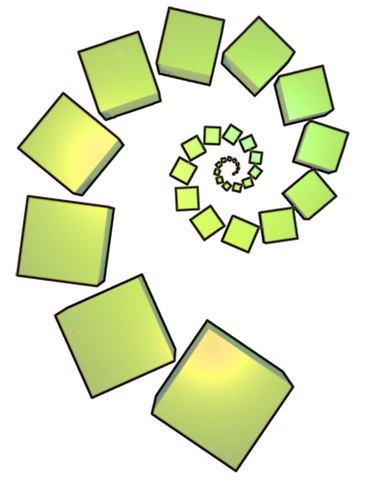 NRICH tasks linked to the English Primary National Curriculum for mathematics in Y3, Y4, Y5, Y6NRICH tasks embrace the aims of the curriculum (problem solving, reasoning, fluency) as well as curriculum ‘content’. However, not all objectives will have an NRICH task attached to them.Tasks badged with a * are suitable for the whole classTasks badged with a ** are suitable for the majority of the classTasks badged with a *** are for those who like a serious challengeG = gameAll NRICH tasks are categorised as problems.I = investigationYear 3Year 4Year 5Year 6Strand 1 – NumberStrand 1 – NumberStrand 1 – NumberStrand 1 – NumberCount from 0 in multiples of 4, 8, 50 and 100; find 10 or 100 more or less than a given numberHow Would We Count? * Count in multiples of 6, 7, 9, 25 and 1000 Count Me In *Read, write, order and compare numbers to at least 1 000 000 and determine the value of each digitRead, write, order and compare numbers up to 10 000 000 and determine the value of each digitRecognise the place value of each digit in a three-digit number (hundreds, tens, ones)Coded Hundred Square * Which Scripts? * Find 1000 more or less than a given number What Distance? **Count forwards or backwards in steps of powers of 10 for any given number up to 1 000 000Space Distances *Round any whole number to a required degree of accuracyCompare and order numbers up to 1000Count backwards through zero to include negative numbers Interpret negative numbers in context, count forwards and backwards with positive and negative whole numbers through zeroTug Harder! * GSwimming Pool* Sea Level *  IUse negative numbers in context, and calculate intervals across zeroFirst Connect Three * G Identify, represent and estimate numbers using different representationsRecognise the place value of each digit in a four-digit number (thousands, hundreds, tens and ones) Nice or Nasty * GDicey Operations * GThe Deca Tree * Four-digit Targets * Dicey Operations in Line * GThe Thousands Game *Round any number up to 1 000 000 to the nearest 10, 100, 1000, 10 000 and 100 000Solve number and practical problems that involve all of the aboveRound the Four Dice * INumber Lines in Disguise **Read and write numbers up to 1000 in numerals and in wordsOrder and compare numbers beyond 1000Ordering Journeys **Solve number problems and practical problems that involve all of the aboveSolve number problems and practical problems involving these ideasTake Three Numbers * IPlanning a School Trip * Number Differences * G Sitting Round the Party Tables * Number Match * GA Mixed-up Clock * That Number Square! * IThree Neighbours ** IMagic Vs ** Square Subtraction *** IIdentify, represent and estimate numbers using different representationsRepresenting Numbers *Read Roman numerals to 1000 (M) and recognise years written in Roman numeralsRoman Numerals *Round any number to the nearest 10, 100 or 1000Reasoned Rounding * GSolve number and practical problems that involve all of the above and with increasingly large positive numbersRead Roman numerals to 100 (I to C) and know that over time, the numeral system changed to include the concept of zero and place valueAdd and subtract numbers mentally, including:a three-digit number and onesa three-digit number and tensa three-digit number and hundredsAdd and subtract numbers with up to 4 digits using the formal written methods of columnar addition and subtraction where appropriateAdd and subtract whole numbers with more than 4 digits, including using formal written methods (columnar addition and subtraction)Add and subtract numbers with up to three digits, using formal written methods of columnar addition and subtractionEstimate and use inverse operations to check answers to a calculationAdd and subtract numbers mentally with increasingly large numbersEstimate the answer to a calculation and use inverse operations to check answersSolve addition and subtraction two-step problems in contexts, deciding which operations and methods to use and whyFifteen Cards *  IMoney Bags ** Amy’s Dominoes ** Sealed Solution ** Roll These Dice ** IUse rounding to check answers to calculations and determine, in the context of a problem, levels of accuracySolve problems, including missing number problems, using number facts, place value, and more complex addition and subtractionBuying a Balloon * Super Shapes * Strike it Out * GDicey Addition * GHalf Time * Play to 37 * GBuild it Up * IFinding Fifteen **Domino Square ** Got It ** GMake 37 ** Consecutive Numbers **  IDice in a Corner ***  I4 Dom *** Solve addition and subtraction multi-step problems in contexts, deciding which operations and methods to use and whyTwenty Divided Into Six ** Maze 100 ** Six Ten Total **  ISix Numbered Cubes ** Reach 100 *** Subtraction Surprise *Recall and use multiplication and division facts for the 3, 4 and 8 multiplication tablesOrdering Cards * G Music to My Ears * IRecall multiplication and division facts for multiplication tables up to 12x12Multiplication Square Jigsaw * G Shape Times Shape * Let Us Divide! * Carrying Cards * Light the Lights Again * G Multiples Grid * IZios and Zepts * Times Tables Shifts * G Table Patterns Go Wild! ** ISatisfying Four Statements *The Remainders Game * GRemainders **Identify multiples and factors, including all factor pairs of a number, and common factors of two numbersSweets in a Box *  IWhich Is Quicker? * Multiplication Squares *  IFlashing Lights * Abundant Numbers * IFactors and Multiples Game * GPebbles ** IThree Dice * Factor Track ** G Multiply multi-digit numbers up to 4 digits by a two-digit whole number using the formal written method of long multiplicationWrite and calculate mathematical statements for multiplication and division using the multiplication tables that they know, including for two-digit numbers times one-digit numbers, using mental and progressing to formal written methodsUse place value, known and derived facts to multiply and divide mentally, including: multiplying by 0 and 1; dividing by 1; multiplying together three numbersKnow and use the vocabulary of prime numbers, prime factors and composite (non-prime) numbersTwo Primes Make One Square ** IDivide numbers up to 4 digits by a two-digit whole number using the formal written method of long division, and interpret remainders as whole number remainders, fractions, or by rounding, as appropriate for the contextSolve problems, including missing number problems, involving multiplication and division, including positive integer scaling problems and correspondence problems in which n objects are connected to m objectsA Square of Numbers * G What Do You Need? * Follow the Numbers *  IWhat's in the Box? * How Do You Do It? * Ip Dip * IJourneys in Numberland * IThis Pied Piper of Hamelin ** Recognise and use factor pairs and commutativity in mental calculationsEstablish whether a number up to 100 is prime and recall prime numbers up to 19Divide numbers up to 4 digits by a two-digit number using the formal written method of short division where appropriate, interpreting remainders according to the contextMultiply two-digit and three-digit numbers by a one-digit number using formal written layoutMultiply numbers up to 4 digits by a one- or two-digit number using a formal written method, including long multiplication for two-digit numbersAll the Digits ** Trebling * Perform mental calculations, including with mixed operations and large numbersBecome Maths Detectives *  IExploring Number Patterns You Make **  ISolve problems involving multiplying and adding, including using the distributive law to multiply two digit numbers by one digit, integer scaling problems and harder correspondence problems such as n objects are connected to m objectsMultiply and divide numbers mentally drawing upon known factsIdentify common factors, common multiples and prime numbersThe Moons of Vuvv * Mystery Matrix **  IFactor Lines **  IFactor-multiple Chains ** Round and Round the Circle **  ICounting Cogs ** Divide numbers up to 4 digits by a one-digit number using the formal written method of short division and interpret remainders appropriately for the contextDivision Rules *  IUse their knowledge of the order of operations to carry out calculations involving the four operationsMultiply and divide whole numbers and those involving decimals by 10, 100 and 1000Multiply Multiples 1 * Multiply Multiples 2 * Multiply Multiples 3 * Solve addition and subtraction multi-step problems in contexts, deciding which operations and methods to use and whyRecognise and use square numbers and cube numbers, and the notation for squared (²) and cubed (³)Up and Down Staircases * One Wasn’t Square ** Cycling Squares ** Picture a Pyramid … ** Solve problems involving addition, subtraction, multiplication and divisionAlways, Sometimes or Never? Number * Solve problems involving multiplication and division including using their knowledge of factors and multiples, squares and cubesDivision Rules *  IOdd Squares * Cubes Within Cubes *** Curious Number ***  IUse estimation to check answers to calculations and determine, in the context of a problem, an appropriate degree of accuracyFour Go * GSolve problems involving addition, subtraction, multiplication and division and a combination of these, including understanding the meaning of the equals signHighest and Lowest * IMake 100 **  IFour Goodness Sake *** Solve problems involving multiplication and division, including scaling by simple fractions and problems involving simple ratesCount up and down in tenths; recognise that tenths arise from dividing an object into 10 equal parts and in dividing one-digit numbers or quantities by 10Recognise and show, using diagrams, families of common equivalent fractionsFractional Wall * Fractional Triangles * Bryony’s Triangle * Compare and order fractions whose denominators are all multiples of the same numberUse common factors to simplify fractions; use common multiples to express fractions in the same denominationRecognise, find and write fractions of a discrete set of objects: unit fractions and non-unit fractions with small denominatorsFraction Match * GCount up and down in hundredths; recognise that hundredths arise when dividing an object by one hundred and dividing tenths by tenIdentify, name and write equivalent fractions of a given fraction, represented visually, including tenths and hundredthsTumbling Down *Compare and order fractions, including fractions >1More Fraction Bars **Extending Fraction Bars **Recognise and use fractions as numbers: unit fractions and non-unit fractions with small denominatorsSolve problems involving increasingly harder fractions to calculate quantities, and fractions to divide quantities, including non-unit fractions where the answer is a whole number Andy’s Marbles ** Fractions in a Box ** Chocolate **   IRecognise mixed numbers and improper fractions and convert from one form to the other and write mathematical statements > 1 as a mixed number (e.g. 2/5 + 4/5 = 6/5 = 1 1/5)Balance of Halves * Add and subtract fractions with different denominators and mixed numbers, using the concept of equivalent fractionsFraction Lengths **Recognise and show, using diagrams, equivalent fractions with small denominatorsMatching Fractions * GAdd and subtract fractions with the same denominatorAdd and subtract fractions with the same denominator and denominators that are multiples of the same numberA4 Fraction Addition *A4 Fraction Subtraction *Linked Chains *Multiply simple pairs of proper fractions, writing the answer in its simplest form [for example, ¼ x ½ = 1/8]Add and subtract fractions with the same denominator within one whole [for example, 5/7 + 1/7 = 6/7]Recognise and write decimal equivalents of any number of tenths or hundredthsMultiply proper fractions and mixed numbers by whole numbers, supported by materials and diagramsDivide proper fractions by whole numbers [for example, 1/3 ÷ 2 = 1/6]Compare and order unit fractions, and fractions with the same denominatorsRecognise and write decimal equivalents to ¼; ½; ¾Read and write decimal numbers as fractions (e.g. 0.71 = 71/100)Associate a fraction with division and calculate decimal fraction equivalents [for example, 0.375] for a simple fraction [for example, 3/8]Solve problems that involve all of the aboveFind the effect of dividing a one- or two-digit number by 10 and 100, identifying the value of the digits in the answer as ones, tenths and hundredthsRecognise and use thousandths and relate them to tenths, hundredths and decimal equivalentsIdentify the value of each digit in numbers given to three decimal places and multiply and divide numbers by 10, 100 and 1000 giving answers up to three decimal placesRound decimals with one decimal place to the nearest whole numberRound the Dice Decimals 1 *  IRound decimals with two decimal places to the nearest whole number and to one decimal placeRound the Dice Decimals 2 *Multiply one-digit numbers with up to two decimal places by whole numbersCompare numbers with the same number of decimal places up to two decimal placesRead, write, order and compare numbers with up to three decimal placesGreater Than or Less Than? * ISpiralling Decimals *** GUse written division methods in cases where the answer has up to two decimal placesSolve simple measure and money problems involving fractions and decimals to two decimal placesSolve problems involving number up to three decimal placesRoute Product **  IForgot the Numbers ** ISolve problems which require answers to be rounded to specified degrees of accuracyRecognise the per cent symbol (%) and understand that per cent relates to “number of parts per hundred”, and write percentages as a fraction with denominator 100, and as a decimalRecall and use equivalences between simple fractions, decimals and percentages, including in different contextsDoughnut Percents * Solve problems which require knowing percentage and decimal equivalents of ½, ¼, 1/5, 2/5, 4/5 and those fractions with a denominator a multiple of 10 or 25Matching Fractions, Decimals and Percentages * GSolve problems involving the relative sizes of two quantities where missing values can be found by using integer multiplication and division factsJumping * Rectangle Tangle * Orange Drink ** Pumpkin Pie Problem ** Fraction Fascination *** Solve problems involving the calculation of percentages [for example, of measures, and such as 15% of 360] and the use of percentages for comparisonWould You Rather? * Solve problems involving similar shapes where the scale factor is known or can be foundSolve problems involving unequal sharing and grouping using knowledge of fractions and multiplesIn the Money **Use simple formulaeFinding 3D Stacks ***Doplication *Diagonal Sums **Generate and describe linear number sequences Domino Sets *  IBreak it Up! *  IHoles *  IButton-up Some More ** IExpress missing number problems algebraicallyPlenty of Pens * Two and Two ***  IFind pairs of numbers that satisfy an equation with two unknownsPrice Match **Enumerate possibilities of combinations of two variablesYear 3Year 4Year 5Year 6Strand 2 - MeasurementStrand 2 - MeasurementStrand 2 - MeasurementStrand 2 - MeasurementMeasure, compare, add and subtract: lengths (m/cm/mm); mass (kg/g); volume/capacity (l/ml)Olympic Starters * ICar Journey * IOh! Harry! ** Convert between different units of measure [for example, kilometre to metre; hour to minute]Convert between different units of metric measure [for example, kilometre and metre; centimetre and metre; centimetre and millimetre; gram and kilogram; litre and millilitre]Solve problems involving the calculation and conversion of units of measure, using decimal notation up to three decimal places where appropriateMeasure the perimeter of simple 2-D shapesMeasure and calculate the perimeter of a rectilinear figure (including squares) in centimetres and metresUnderstand and use approximate equivalences between metric units and common imperial units such as inches, pounds and pintsUse, read, write and convert between standard units, converting measurements of length, mass, volume and time from a smaller unit of measure to a larger unit, and vice versa, using decimal notation up to three decimal placesAdd and subtract amounts of money to give change, using both £ and p in practical contextsHow Much Did it Cost? ** Find the area of rectilinear shapes by counting squares
Torn Shapes *  ITwice as Big? * Measure and calculate the perimeter of composite rectilinear shapes in centimetres and metresArea and Perimeter * IThrough the Window * IConvert between miles and kilometresTell and write the time from an analogue clock, including using Roman numerals from I to XII, and 12-hour and 24-hour clocksWhat Is the Time? * Clocks * Two Clocks ** The Time Is … ** 5 on the Clock *** IApproaching Midnight GHow Many Times? *Estimate, compare and calculate different measures, including money in pounds and penceDiscuss and Choose * Calculate and compare the area of rectangles (including squares), and including using standard units, square centimetres (cm2) and square metres (m2) and estimate the area of irregular shapesShaping It * IBrush Loads *   ICubes *   INumerically Equal ** Making Boxes ** IRibbon Squares *** Fitted *** Recognise that shapes with the same areas can have different perimeters and vice versaDicey Perimeter, Dicey Area * GEstimate and read time with increasing accuracy to the nearest minute; record and compare time in terms of seconds, minutes and hours; use vocabulary such as o’clock, a.m./p.m., morning, afternoon, noon and midnightWonky Watches ** Watch the Clock *** Read, write and convert time between analogue and digital 12- and 24-hour clocksEstimate volume [for example, using 1 cm³ blocks to build cuboids (including cubes)] and capacity [for example, using water]Pouring Problem **Recognise when it is possible to use formulae for area and volume of shapesKnow the number of seconds in a minute and the number of days in each month, year and leap yearSolve problems involving converting from hours to minutes; minutes to seconds; years to months; weeks to daysSolve problems involving converting between units of timeCalculate the area of parallelograms and trianglesCompare durations of events [for example to calculate the time taken by particular events or tasks]Use all four operations to solve problems involving measure [e.g. length, mass, volume, money] using decimal notation, including scalingCalculate, estimate and compare volume of cubes and cuboids using standard units, including cubic centimetres (cm³) and cubic metres (m³), and extending to other units Next Size Up ** Year 3Year 4Year 5Year 6Strand 3 – GeometryStrand 3 – GeometryStrand 3 – GeometryStrand 3 – GeometryDraw 2-D shapes and make 3-D shapes using modelling materials; recognise 3-D shapes in different orientations and describe themBuilding Blocks * Triple Cubes * IStick Images * G Rolling That Cube * A Puzzling Cube * Arranging Cubes * GSquare Corners ** Overlapping Again ** Move Those Halves ** IThe Third Dimension ***  IBoard Block Challenge *** GInky Cube *** Compare and classify geometric shapes, including quadrilaterals and triangles, based on their properties and sizesSorting Logic Blocks * GWhat Shape? * G Shapes on the Playground ** Nine-pin Triangles *** ICut it Out *** Quad Match **Four Triangles Puzzle * IIdentify 3-D shapes, including cubes and other cuboids, from 2-D representationsDraw 2-D shapes using given dimensions and anglesShape Draw * Baravelle * Making Spirals *** Recognise angles as a property of shape or a description of a turnIdentify acute and obtuse angles and compare and order angles up to two right angles by sizeKnow angles are measured in degrees; estimate and compare acute, obtuse and reflex anglesEstimating Angles * GRecognise, describe and build simple 3-D shapes, including making netsCut Nets ** Making Cuboids **  ISponge Sections ** Identify right angles, recognise that two right angles make a half-turn, three make three quarters of a turn and four a complete turn; identify whether angles are greater than or less than a right angleSeeing Squares * GIdentify lines of symmetry in 2-D shapes presented in different orientationsLet Us Reflect * Stringy Quads ** Counters in the Middle * G Draw given angles, and measure them in degrees (°)The Numbers Give the Design * ISix Places to Visit * How Safe Are You? * Olympic Turns *** Compare and classify geometric shapes based on their properties and sizes and find unknown angles in any triangles, quadrilaterals, and regular polygonsWhere Are They? * Round a Hexagon * Always, Sometimes or Never? Shape * Quadrilaterals ***   ITriangles All Around ***Name That Triangle! *Identify horizontal and vertical lines and pairs of perpendicular and parallel linesNational Flags * Complete a simple symmetric figure with respect to a specific line of symmetrySchool Fair Necklaces ** ISymmetry Challenge *** IReflector ! Rotcelfer ***Identify: angles at a point and one whole turn (total 360°)angles at a point on a straight line and ½ a turn (total 180°)other multiples of 90°Illustrate and name parts of circles, including radius, diameter and circumference and know that the diameter is twice the radiusUse the properties of rectangles to deduce related facts and find missing lengths and anglesMaking Rectangles **Recognise angles where they meet at a point, are on a straight line, or are vertically opposite, and find missing anglesDistinguish between regular and irregular polygons based on reasoning about equal sides and anglesEgyptian Rope **  IBracelets * IDescribe positions on a 2-D grid as coordinates in the first quadrantCoordinate Challenge * Eight Hidden Squares ** Identify, describe and represent the position of a shape following a reflection or translation, using the appropriate language, and know that the shape has not changedTransformations on a Pegboard * More Transformations on a Pegboard **   IDescribe positions on the full coordinate grid (all four quadrants)Treasure Hunt * GCoordinate Tan ** Ten Hidden Squares *** Describe movements between positions as translations of a given unit to the left/right and up/downDraw and translate simple shapes on the coordinate plane, and reflect them in the axesPlot specified points and draw sides to complete a given polygon.A Cartesian Puzzle * Year 3Year 4Year 5Year 6Strand 4 - StatisticsStrand 4 - StatisticsStrand 4 - StatisticsStrand 4 - StatisticsInterpret and present data using bar charts, pictograms and tablesHow Big Are Classes 5, 6 and 7? * Our Sports * IClass 5’s Names * Going for Gold * IThe Domesday Project * IThe Car That Passes * IIf the World Were a Village * Now and Then ** It's a Tie ** IReal Statistics *** Interpret and present discrete and continuous data using appropriate graphical methods, including bar charts and time graphsSolve comparison, sum and difference problems using information presented in a line graphInterpret and construct pie charts and line graphs and use these to solve problemsMatch the Matches ** Solve one-step and two-step questions [for example, ‘How many more?’ and ‘How many fewer?’] using information presented in scaled bar charts and pictograms and tablesSolve comparison, sum and difference problems using information presented in bar charts, pictograms, tables and other graphsVenn Diagrams * More Carroll Diagrams * Plants ** IComplete, read and interpret information in tables, including timetablesCalculate and interpret the mean as an averageBirdwatch * I